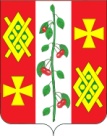 АдминистрациЯ КРАСНОСЕЛЬСКОГО СЕЛЬСКОГОПОСЕЛЕНИЯ ДИНСКОГО РАЙОНАПОСТАНОВЛЕНИЕот 02.11.2018 года                                                                                   № 130село КрасносельскоеО внесении изменений в постановление администрации Красносельского сельского поселения Динского района от 20.09.2016 года № 237 «Об утверждении Методики прогнозирования поступлений доходов в бюджет Красносельского сельского поселения Динского района»В соответствии со статьей 160.1 Бюджетного кодекса Российской Федерации, постановлением Правительства Российской Федерации от 23 июня 2016 года № 574 «Об общих требованиях к методике прогнозирования поступлений доходов в бюджеты бюджетной системы Российской Федерации» п о с т а н о в л я ю:1. Внести в приложение, утвержденное постановлением администрации Красносельского сельского поселения Динского района от 20.09.2016 года № 237 «Об утверждении Методики прогнозирования поступлений доходов в бюджет Красносельского сельского поселения Динского района» изменения изложив подпункт 2.2 пункта 2 в следующей редакции:«2.2. Налог на доходы физических лиц. Основой расчетов по налогу на доходы физических лиц являются глава 23 «Налог на доходы физических лиц» Налогового кодекса Российской Федерации, Бюджетный кодекс Российской Федерации, законодательство Краснодарского края, прогноз динамики фонда оплаты труда, предоставленный Управлением экономического развития АМО Динской район, норматив отчисления налога в бюджет поселения,  оценка поступления НДФЛ в текущем финансовом году.Прогнозируемый объем поступления налога на доходы физических лиц в бюджет сельского поселения на очередной финансовый год рассчитывается по формуле:НДФЛ = (ОЖтг – Р) × ФОТ%,где:НДФЛ – прогнозируемый объем поступления налога на доходы физических лиц в бюджет сельского поселения на очередной финансовый год;ОЖтг – ожидаемый объем поступления налога на доходы физических лиц в бюджет сельского поселения в текущем году. В случае изменения норматива отчислений в бюджет поселения ожидаемый объем поступления корректируется с учетом изменения норматива отчислений;Р – сумма разовых платежей;ФОТ% – процент роста фонда оплаты труда в очередном финансовом году.»2. Общему отделу администрации Красносельского сельского поселения Динского района разместить настоящее постановление на официальном сайте администрации Красносельского сельского поселения Динского района.3. Контроль за выполнением настоящего постановления оставляю за собой.4. Постановление вступает в силу со дня его подписания.Глава Красносельского  сельского поселения                                                                                 М.В. Кныш